Le laboratoire met à la disposition des services les matériels nécessaires aux différents prélèvements et divers (lames, divers kits...)Pour les obtenir, il existe des formulaires de commandes : de tubes de prélèvement, flacons d’hémocultures et accessoires de consommables divers de laboratoire de cartes de demande d’analyse de laboratoireLes formulaires de commande de matériel  sont à déposer au laboratoire le vendredi, la commande sera préparée pour le lundi.Ceux-ci doivent être correctement remplis par le cadre ou référents pour leur exploitation.Il est déconseillé de faire des photocopies de formulaires, des modifications peuvent être apportées aux formulaires et seule la version en ligne est mise en application.Les commandes de tube peuvent être déposées tous les jours de la semaine en journée, elles seront préparées pendant la nuit et disponible le lendemain matin.Aucune commande n’est délivrée immédiatement.Important : Les tubes et consommables ont une date limite d’utilisation à respecter. Il est inutile de faire des réserves afin d’éviter leur péremption qui représente un coût budgétaire pour les laboratoires et les services de soin.Pour cela, il vous est conseillé de faire un inventaire de votre réserve avant toute commande. Formulaires de commande :Les services ont à leur disposition 2 formulaires de commande1 pour les tubes de prélèvement propre à chaque service avec sa dotation personnalisée 1 pour Consommables divers   et cartes marquéesCes imprimés sont disponibles sur le logiciel Bluemedi (portail intranet de l’hôpital).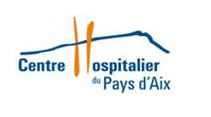 POLE LABORATOIRES POLE LABORATOIRES POLE LABORATOIRES POLE LABORATOIRES POLE LABORATOIRES POLE LABORATOIRES Recommandations concernant l'utilisation et la gestion des feuilles de commandes de DIGNERecommandations concernant l'utilisation et la gestion des feuilles de commandes de DIGNERecommandations concernant l'utilisation et la gestion des feuilles de commandes de DIGNELAB/PRE/DIG/PR01/INS03Recommandations concernant l'utilisation et la gestion des feuilles de commandes de DIGNERecommandations concernant l'utilisation et la gestion des feuilles de commandes de DIGNERecommandations concernant l'utilisation et la gestion des feuilles de commandes de DIGNEVersion 1Recommandations concernant l'utilisation et la gestion des feuilles de commandes de DIGNERecommandations concernant l'utilisation et la gestion des feuilles de commandes de DIGNERecommandations concernant l'utilisation et la gestion des feuilles de commandes de DIGNEMise en application le : 19/01/2022Rédigé par C. GIRARDDate : 01/07/2021Rédigé par C. GIRARDDate : 01/07/2021Validé par : C. ALLARD Date : 18/01/2022Approuvé par : C. BRUNEAUDate : 19/01/2022